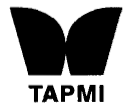 T.A. PAI MANAGEMENT INSTITUTE, MANIPALLibrary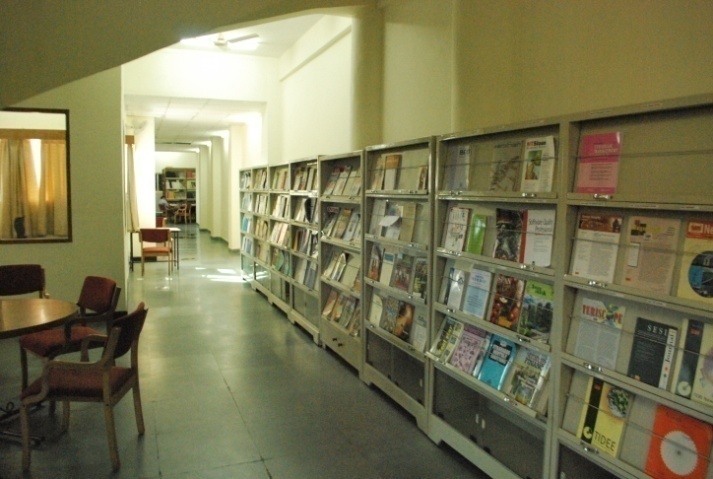 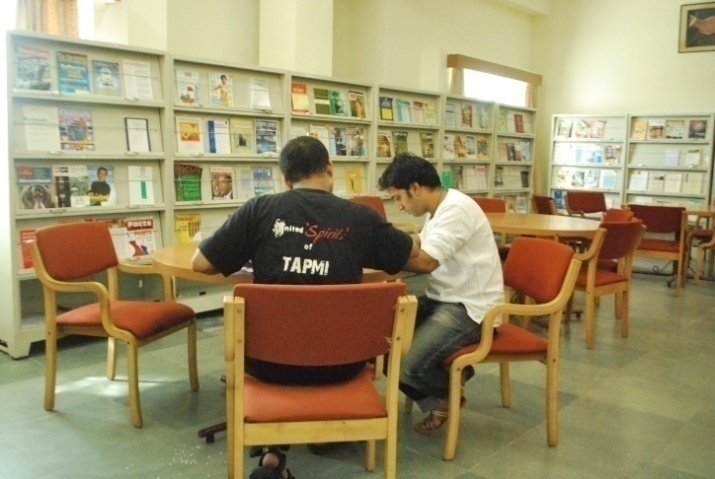 LIST OF PERIODICALS SUBSCRIBED 2011PREPARED BYDR. MANJUNATHA KCHIEF LIBRARIANTAPMI, MANIPALPH: 270 1105 EMAIL: manjunath@tapmi.edu.inTAPMI LIBRARY:  PERIODICAL HOLDINGSBackground: The library was established in 1984 along with induction of first batch of students to its two-year PGDM degree. It started with small collection of books and periodicals. The collection grew over the years and currently it receives periodicals (Jnl + magazine) both in print and online versions. Currently, it receives around 280 national and international periodicals through Subscription, membership, exchange and/or on gratis.  The back volumes of Business related journals are preserved in bound form and 5,000 of such bound back volumes are available in the library.  The Library subscribes to over 10,000 e-journals through EBSCO and PROQUEST databases.This document contains alphabetical and classified list of periodicals available in TAPMI library. The classified list is not based on any standard classification.TABLE - 1Alphabetical List of Periodicals @ TAPMI [ 2011]Table – 2Classified List of Periodicals [Nat & Intl]SlNoName of PeriodicalFreqStart DateMm/dd/yy1A I M S International Journal of ManagementQ9/1/20072AbhigyanQ10/1/19933Advances In Developing Human ResourcesQ9/27/20024Agricultural Situation In IndiaM1/1/19855Agriculture And Industry SurveyM1/1/19976American Economic ReviewQ1/1/19947AmruthBM1/1/20058Annals of Library And Information Studies (ALIS)Q12/1/20049ArbiterM1/1/199310Artha VijnanaQ1/1/198411ASCI Journal of ManagementQ1/1/199112Asia Insurance PostM8/10/200213Asian Case Research JournalHY7/1/199814Asian Economic ReviewQ1/1/199615Asian Journal of Management CasesHY1/1/200616Auto IndiaM1/1/199317BalamitraM1/1/200518Banking FinanceW1/1/199219Bulletin of The World Health OrganizationBM1/1/199120Business And Management ChronicleM10/1/200321Business And Travel TimesM10/1/200722Business BaronsM1/1/199623Business IndiaFN1/1/198524Business TodayFN1/1/199225Business WeekW1/1/198526Business WorldFN1/1/198527Capital MarketFN1/1/198728CareviewQ7/1/1999SlNoName of PeriodicalFreqStart DateMm/dd/yy29CasefolioM6/12/200230Cashew (Cashew & Cocoa Journal)Q1/1/199631Cashew BulletinM1/1/198732ChandamamaM1/1/200533Chartered AccountantM1/1/198734Chartered Financial AnalystM1/1/199335Chartered SecretaryM1/1/198536Coir NewsM1/1/199237Commodity VisionQ8/1/200738Corporate India [Former Fortune India ]M9/10/198539D A R E - India'S First Magazine For EntrepreneursM6/1/200840Dalal Street JournalFN1/1/199941Data QuestFN1/1/198542DecisionQ1/1/198543DigitM3/10/200144Down To EarthFN1/1/199645E- BusinessM6/11/200246E F I BulletinFN1/1/199047E- Gov MagazineM6/1/200948Economic & Political WeeklyW1/1/198549EconomistW1/1/198550Employment NewsW1/1/199051Facts For YouM1/1/198852FeminaFN1/1/198653Finance IndiaQ1/1/198954Financial Times (Paper)D7/27/200755Financing AgricultureQ8/24/200256Fishing ChimesM1/1/198757Forbes AsiaFN7/1/199858Foreign Trade ReviewQ1/1/198459Fortune InternationalFN1/1/198560Franchise PlusBM1/1/200861FrontlineFN1/1/1989SlNoName of PeriodicalFreqStart DateMm/dd/yy62G I T A M Journal of ManagementHY1/1/200463Gandhi MargQ1/1/198464Global Business ReviewHY1/1/200065Guide To Indian Periodical LiteratureQ1/1/199666H R M ReviewQ1/1/200267Harvard Business Review South Asia [ Formerly H B R ]M11/1/200668Harvard Business School BulletinBM1/1/198569Hospital AdministrationQ1/1/198470Hotel & Food ServiceM1/1/199171Human CapitalM10/1/199872Human Resource Development ReviewQ1/1/200673I A S L I C BulletinQ1/1/199474I C F A I Journal of Cyber LawM1/1/200575I C F A I Journal of Intellectual Property RightsM1/1/200576I C F A I Journal of Applied FinanceHY1/1/199577I C F A I ReaderM7/1/199878I E E E ComputerM1/1/199379I E E E I T ProfessionalBM1/1/200680I E E E Intelligent SystemBM1/1/199381I E E E Internet ComputingM1/1/199782I E E E MultimediaQ1/1/199783I E E E SoftwareM1/1/199684I E E E Transaction On ComputersM1/1/199385I E E E Transaction On Software EngineeringM1/1/199386I E E E Transactions On Knowledge & Data EngineeringBM1/1/199387I L A BulletinQ1/1/199588I M F Occasional Papers & World Economic OutlookM4/1/199689I U P Journal of Bank ManagementQ8/1/201090I U P Journal of Brand ManagementQ7/1/201091I U P Journal of Corporate Governance (Icfai)Q7/1/201092I U P Journal of Governance And Public PolicyQ9/1/201093I U P Journal of Risk & InsuranceQ7/1/201094India TodayFN1/1/1985SlNoName of PeriodicalFreqStart DateMm/dd/yy95India Today Travel plusM3/1/200096Indian Banker[Formarly Iba Bulletin]M1/1/200697Indian Cashew JournalQ1/1/198798Indian Cement ReviewM1/1/199299Indian CoffeeM1/1/1992100Indian Cooperative ReviewQ1/1/1986101Indian DairymanM1/1/1984102Indian Economic And Social History ReviewQ1/1/1997103Indian Economic PanoramaM1/1/1993104Indian Journal of AccountingHY7/1/1999105Indian Journal of Agricultural EconomicsQ1/1/1991106Indian Journal of Applied PsychologyHY1/1/1985107Indian Journal of Corporate GovernanceBA1/1/2009108Indian Journal of Dairy ScienceQ1/1/1998109Indian Journal of Industrial RelationsQ1/1/1984110Indian Journal of Labour EconomicsQ1/1/1992111Indian Journal of MarketingQ1/1/2001112Indian Journal of Public AdministrationQ1/1/1984113Indian Journal of Social WorkQ1/1/1993114Indian Journal of Training And DevelopmentBM1/1/1987115Indian Journal of Transport ManagementM1/1/1984116Indian ManagementM1/1/1984117Indian SilkM1/1/1992118Indian SugarM1/1/1988119Indian Textile JournalM1/1/2000120Industrial EconomistFN1/1/1993121Industrial Engineering JournalM1/1/1985122Industrial Engineering Solutions(I I E)M1/1/1991123Industrial Herald(Contd As Bus & Travel Times)FN1/1/1989124Industrial Marketing ManagementBM1/1/2005125Information Systems ResearchQ1/1/1990126Inside OutsideM6/1/2002127InsightFN1/1/1998SlNoName of PeriodicalFreqStart DateMm/dd/yy128Insurance ChronicleM6/11/2002129Insurance TimesM7/1/1999130InterfacesBM1/1/1987131International Jl of Operations & Quantitative Mgt.Q7/10/1999132International Journal of Rural ManagementHY8/1/2005133Investors IndiaM4/1/2002134Journal of Academy of Hospital AdmnQ1/11/1990135Journal of Accounting & FinanceHY7/1/1999136Journal of Banking StudiesM7/1/1999137Journal of Business VenturingQ7/1/2000138Journal of Consumer ResearchQ1/1/1994139Journal of Contemporary Research In ManagementQ1/1/2009140Journal of Cooperation Among University, ResearchQ9/23/2008141Journal of Economic LiteratureQ1/1/1996142Journal of Economic PerspectiveQ1/1/1996143Journal of Emerging Market FinanceQ10/2/2002144Journal of Enterprising CultureQ1/1/1997145Journal of EntreprenurshipQ1/1/1993146Journal of FinanceBM1/1/1993147Journal of Financial EconomicsM1/1/1994148Journal of Financial Management & AnalysisQ1/1/1989149Journal of Human ValuesHY1/1/1995150Journal of Indian Management & Strategy- 8MQ1/1/1997151Journal of Indian School of Political EconomyQ1/1/1996152Journal of Institute of Public EnterprisesQ1/1/1993153Journal of Insurance And Risk ManagementQ10/1/2003154Journal of Intellectual Property RightsBM1/1/2005155Journal of International Business StudiesQ1/1/1993156Journal of ManagementQ1/1/1994157Journal of Management ResearchQ5/1/2001158Journal of Marketing & CommunicationFM5/1/2005159Journal of Marketing ChannelsQ6/26/2002160Journal of Organizational BehaviorQ7/1/1998SlNoName of PeriodicalFreqStart DateMm/dd/yy161Journal of Political EconomyBM1/1/1996162Journal of Psychological ResearchesFM1/1/1995163Journal of Rural DevelopmentQ1/1/1985164Journal of Services ResearchQ4/1/2001165Journal of Social And Economic DevelopmentHY1/1/2010166Journal of Venture Capital & Financial ServicesHY1/1/2007167KurukshetraM1/1/1985168Laghu Udyog SamacharM1/1/1985169LeathersM1/1/1992170Linux For YouM7/22/2005171Management & Labour StudiesQ1/1/1987172Management AccountantM1/1/1993173Management In GovernmentQ1/1/1993174Management Review ( I I M B)Q1/1/1990175Management Science(Tims/Orsa) MembershipQ1/1/1992176Manpower JournalQ1/1/1993177ManushiBM1/1/1992178Margin (The Journal of Applied Economic Research)Q1/1/1986179Marketing Research MagazineQ1/1/1992180Marketing Science ( I N F O R M S)Q1/1/1990181Materials Management ReviewM5/1/2000182Mathematics of Operations ResearchQ1/1/1993183Mckinsey Quaterly - Online Premium MembershipQ1/1/1994184Money (Outlook)W1/1/1988185Monthly Commentary On Indian Economic ConditionM1/1/1988186Monthly Public Opinion SurveyM1/1/1994187Motor IndiaM1/1/1991188NamahHY1/1/1998189National GeographicM1/1/1996190News WeekW1/1/1992191O R/M S Today (Online Free With Membership)BM1/1/1994192Operations ResearchBM1/1/1995193OpsearchQ1/1/1985SlNoName of PeriodicalFreqStart DateMm/dd/yy194Organisation ScienceQ1/1/1992195Organisational ManagementBM1/1/1992196OutlookW1/1/1996197Outlook BusinessM10/1/2007198OverdriveM4/1/2002199P C QuestM1/1/1990200Packaging IndiaBM1/1/1993201Parlimentary AffairsM1/1/2002202Personnel TodayQ1/1/1993203Pitch - The Advertising, Marketing And Media ReviewBM1/1/2007204Portfolio OrganizerM1/1/2001205PrajnanQ1/1/1984206Productivity NewsM1/1/1993207PurchaseM1/1/1986208Quality ProgressM10/1/2000209Quarterly Economic ReportQ1/1/1993210R B I BulletinM1/1/1985211R B I Statistical Supplement To The BulletinW1/1/1996212Reader's DigestM1/1/1996213Retail BizQ8/20/2002214Risk Management And Insurance ReviewHY12/1/2003215Rupatara (Kannada Monthly)M4/1/2005216Rural Marketing JournalQ10/1/2006217S E D M EQ1/1/1994218Sales & Marketing ManagementM1/1/1995219SankhyaQ8/1/2007220SarvekshanaQ1/1/1985221Science Tech EntrepreneurBM7/1/1999222Scientific AmericanM6/4/2005223SeminarM1/1/1985224Sloan Management ReviewQ1/1/1990225Smart ManagerQ4/5/2002226Small Enterprise Development ( Enterprise Development & Microfinance)Q7/1/1999SlNoName of PeriodicalFreqStart DateMm/dd/yy227Social ActionQ1/1/1991228Social WelfareM1/1/1985229Software Quality ProfessionalM8/12/2001230South Asian Journal of ManagementQ1/1/1992231Southern EconomistFN1/1/1984232Spices IndiaM1/1/1993233SportstarW1/1/1985234Standards IndiaM7/1/2003235Standards Monthly AdditionsM9/5/2005236Strategic Management JournalM1/1/1994237System Dynamic ReviewQ12/2/2002238T E R I - Aei NewsletterHY1/1/1992239T E R I - Energy Environment MonitorHY1/1/1992240T E R I - Energy Security InsightsBI7/1/2005241T E R I - Global Environment ReviewM11/1/1992242T E R I - Information Monitor On Env. ScienceHY1/1/1992243T E R I - Journal of Environmental Studies And PolicyHY1/1/1998244T E R I - JreadHY1/1/2010245T E R I - NewswireHY1/1/1997246T E R I - Pacific And Asian Jl. of EnergyHY1/1/1992247T E R I - Resources Energy And DevelopmentHY9/1/2004248T E R I - Sesi JournalHY1/1/1992249T E R I - Solar QuarterlyM  -   -250T E R I - TeddyA1/1/2010251T E R I - TideeQ1/1/1992252T E R I - Tisglow- Infn Ser On Global WarmingHY1/1/1992253T E R I - World Digital LibrariesHY  -   -254T E R I- Jl of Environmental Studies And PolicyHY6/1/2001255T E R I- Mycorriza NewsQ1/1/1992256T E R I- RegulateriHY1/1/1992257T E R I- TeriscopeQ1/1/1992258T E R I -TerragreenQ7/1/2005259Taranga (Kannada)W4/1/2005SlNoName of PeriodicalFreqStart DateMm/dd/yy260Technology ReviewM1/1/2005261Textile MagazineM1/1/1991262TimeW1/1/1986263Tinkle DigestM1/1/2005264Tinkle Double DigestD  1/1/2005265Tinkle MagazineM1/1/2005266Treasury ManagementM1/1/2001267Tunturu (Kannada)FN1/1/2005268Tushara (Kannada)M4/1/2005269Udyog PragatiQ1/1/1985270University NewsW1/1/1985271VikalpaQ1/1/1985272VinimayaQ1/1/1992273Vision - Journal of Business PerspectiveHY1/1/1989274Viveka VeenaHY7/1/2001275WeekW1/1/1985276Women'S LinkQ5/29/1999277YojanaFN1/1/1984SlNoPeriodical’s NameFreqsubject areaStart DateMM/DD/YY1ArbiterMBusiness Law1/1/19932I C F A I Journal of Cyber LawMBusiness Law1/1/20053ICFAI Jl of Intellectual Property RightsMBusiness Law1/1/20054Journal of Intellectual Property RightsBMBusiness Law1/1/20055American Economic ReviewQEconomics1/1/19946Artha VijnanaQEconomics1/1/19847Asian Economic ReviewQEconomics1/1/19968Economic & Political WeeklyWEconomics1/1/19859EconomistWEconomics1/1/198510Indian Eco & Social History ReviewQEconomics1/1/199711Indian Economic PanoramaMEconomics1/1/199312Indian Journal of Agricultural Eco.QEconomics1/1/199113Industrial EconomistFNEconomics1/1/199314Journal of Economic LiteratureQEconomics1/1/199615Journal of Economic PerspectiveQEconomics1/1/199616Journal of Indian School of Political EcoQEconomics1/1/199617Journal of Political EconomyBMEconomics1/1/199618Journal of Social & Eco. DevelopmentHYEconomics1/1/201019Margin (The Jl of App Eco Research)QEconomics1/1/198620Mly Comm. On Indian Eco. ConditionMEconomics1/1/198821Monthly Public Opinion SurveyMEconomics1/1/199422Quarterly Economic ReportQEconomics1/1/199323Southern EconomistFNEconomics1/1/198424YojanaFNEconomics1/1/198425Down To EarthFNEnergy/Environment1/1/199626T E R I - AEI NewsletterHYEnergy/Environment1/1/199227T E R I - Energy Environment MonitorHYEnergy/Environment1/1/199228T E R I - Energy Security InsightsBIEnergy/Environment7/1/200529T E R I - Global Environment ReviewMEnergy/Environment11/1/199230T E R I – Info. Monitor On Env. SciHYEnergy/Environment1/1/199231T E R I - Journal of Env Studies & PolicyHYEnergy/Environment1/1/199832T E R I – JreadHYEnergy/Environment1/1/201033T E R I – NewswireHYEnergy/Environment1/1/199734T E R I - Pacific And Asian Jl. of EnergyHYEnergy/Environment1/1/199235T E R I - Sesi JournalHYEnergy/Environment1/1/199236T E R I - Solar QuarterlyMEnergy/Environment  1/1/199237T E R I – TeddyAEnergy/Environment1/1/201038T E R I – TideeQEnergy/Environment1/1/199239T E R I – TisglowHYEnergy/Environment1/1/199240T E R I - World Digital LibrariesHYEnergy/Environment1/1/1992SlNoPeriodical’s NameFreqsubject areaStart DateMM/DD/YY41T E R I- Jl of EnvHYEnergy/Environment6/1/200142T E R I- Mycorriza NewsQEnergy/Environment1/1/199243T E R I- RegulateriHYEnergy/Environment1/1/199244T E R I- TeriscopeQEnergy/Environment1/1/199245T E R I -TerragreenQEnergy/Environment7/1/200546Agriculture And Industry SurveyMEntrepreneurship/Industry1/1/199747Auto IndiaMEntrepreneurship/Industry1/1/199348CareviewQEntrepreneurship/Industry7/1/199949Coir NewsMEntrepreneurship/Industry1/1/199250D A R E - Magazine For EntrepreneursMEntrepreneurship/Industry6/1/200851Facts For YouMEntrepreneurship/Industry1/1/198852Indian Cement ReviewMEntrepreneurship/Industry1/1/199253Indian SilkMEntrepreneurship/Industry1/1/199254Indian SugarMEntrepreneurship/Industry1/1/198855Indian Textile JournalMEntrepreneurship/Industry1/1/200056Journal of Business VenturingQEntrepreneurship/Industry7/1/200057Journal of Enterprising CultureQEntrepreneurship/Industry1/1/199758Journal of EntrepreneurshipQEntrepreneurship/Industry1/1/199359Journal of Inst. of Public EnterprisesQEntrepreneurship/Industry1/1/199360LeathersMEntrepreneurship/Industry1/1/199261Motor IndiaMEntrepreneurship/Industry1/1/199162OverdriveMEntrepreneurship/Industry4/1/200263PurchaseMEntrepreneurship/Industry1/1/198664S E D M EQEntrepreneurship/Industry1/1/199465Science Tech EntrepreneurBMEntrepreneurship/Industry7/1/199966Small Enterprise Dvpt. QEntrepreneurship/Industry7/1/199967Spices IndiaMEntrepreneurship/Industry1/1/199368T E R I - Resources Energy & Devp.HYEntrepreneurship/Industry9/1/200469Textile MagazineMEntrepreneurship/Industry1/1/199170Asia Insurance PostMFinance & Accounting 8/10/200271Banking FinanceWFinance & Accounting1/1/199272Capital MarketFNFinance & Accounting1/1/198773Chartered AccountantMFinance & Accounting1/1/198774Chartered Financial AnalystMFinance & Accounting1/1/199375Chartered SecretaryMFinance & Accounting1/1/198576Corporate India MFinance & Accounting9/10/198577Dalal Street JournalFNFinance & Accounting1/1/199978Finance IndiaQFinance & Accounting1/1/198979Financial TimesDFinance & Accounting7/27/200780I C F A I Journal of Applied FinanceHYFinance & Accounting1/1/199581I C F A I ReaderMFinance & Accounting7/1/199882I M F Occ Papers & World Eco. OutlookMFinance & Accounting4/1/199683I U P Journal of Bank ManagementQFinance & Accounting8/1/201084Indian BankerMFinance & Accounting1/1/2006SlNoPeriodical’s NameFreqsubject areaStart DateMM/DD/YY85Indian Journal of AccountingHYFinance & Accounting7/1/199986Insurance ChronicleMFinance & Accounting6/11/200287Insurance TimesMFinance & Accounting7/1/199988Investors IndiaMFinance & Accounting4/1/200289Journal of Accounting & FinanceHYFinance & Accounting7/1/199990Journal of Banking StudiesMFinance & Accounting7/1/199991Journal of Emerging Market FinanceQFinance & Accounting10/21/200292Journal of FinanceBMFinance & Accounting1/1/199393Journal of Financial EconomicsMFinance & Accounting1/1/199494Journal of Fin. Mgmt & AnalysisQFinance & Accounting1/1/198995Journal of Insurance & Risk MgmtQFinance & Accounting10/1/200396Jnl of Venture Capital & Fin. ServicesHYFinance & Accounting1/1/200797Management AccountantMFinance & Accounting1/1/199398Money (Outlook)WFinance & Accounting1/1/198899Portfolio OrganizerMFinance & Accounting1/1/2001100PrajnanQFinance & Accounting1/1/1984101R B I BulletinMFinance & Accounting1/1/1985102R B I Statistical Supplement WFinance & Accounting1/1/1996103Risk Mgmt And Insurance ReviewHYFinance & Accounting12/1/2003104Treasury ManagementMFinance & Accounting1/1/2001105VinimayaQFinance & Accounting1/1/1992106AIMS International Jl of Mgmt.QGeneral Management9/1/2007107A S C I Journal of ManagementQGeneral Management1/1/1991108AbhigyanQGeneral Management10/1/1993109Asian Case Researh JournalHYGeneral Management7/1/1998110Asian Journal of Management CasesHYGeneral Management1/1/2006111Business And Management ChronicleMGeneral Management10/1/2003112Business And Travel TimesMGeneral Management10/1/2007113Business BaronsMGeneral Management1/1/1996114Business IndiaFNGeneral Management1/1/1985115Business TodayFNGeneral Management1/1/1992116Business WeekWGeneral Management1/1/1985117Business WorldFNGeneral Management1/1/1985118CasefolioMGeneral Management6/12/2002119Forbes AsiaFNGeneral Management7/1/1998120Fortune InternationalFNGeneral Management1/1/1985121G I T A M Journal of ManagementHYGeneral Management1/1/2004122Global Business ReviewHYGeneral Management1/1/2000123Harvard Business Review South AsiaMGeneral Management11/1/2006124Harvard Business School BulletinBMGeneral Management1/1/1985125Indian Jnl of Public AdministrationQGeneral Management1/1/1984126Indian ManagementMGeneral Management1/1/1984127Jnl of Contemporary Research In MgmtQGeneral Management1/1/2009128Journal of Human ValuesHYGeneral Management1/1/1995129Journal of International Bus. StudiesQGeneral Management1/1/1993SlNoPeriodical’s NameFreqsubject areaStart DateMM/DD/YY130Journal of ManagementQGeneral Management1/1/1994131Journal of Management ResearchQGeneral Management5/1/2001132Management Review ( I I M B)QGeneral Management1/1/1990133Management ScienceQGeneral Management1/1/1992134McKinsey Quaterly - MembershipQGeneral Management1/1/1994135Outlook BusinessMGeneral Management10/1/2007136Scientific AmericanMGeneral Management6/4/2005137SeminarMGeneral Management1/1/1985138Sloan Management ReviewQGeneral Management1/1/1990139Smart ManagerQGeneral Management4/5/2002140South Asian Journal of ManagementQGeneral Management1/1/1992141Technology ReviewMGeneral Management1/1/2005142Udyog PragatiQGeneral Management1/1/1985143University NewsWGeneral Management1/1/1985144Vision - Journal of Business PerspectiveHYGeneral Management1/1/1989145AmruthBMHealthcare1/1/2005146Bulletin of The World Health OrgnBMHealthcare1/1/1991147Hospital AdministrationQHealthcare1/1/1984148Journal of Academy of Hospital AdmnQHealthcare1/11/1990149NamahHYHealthcare1/1/1998150Advances In Developing Human ResourcesQHRD/HRM9/27/2002151E F I BulletinFNHRD/HRM1/1/1990152Employment NewsWHRD/HRM1/1/1990153H R M ReviewQHRD/HRM1/1/2002154Human CapitalMHRD/HRM10/1/1998155Human Resource Development ReviewQHRD/HRM1/1/2006156Indian Journal of Applied.PsychologyHYHRD/HRM1/1/1985157Indian Journal of Industrial RelationsQHRD/HRM1/1/1984158Indian Journal of Labour EconomicsQHRD/HRM1/1/1992159Indian Jnl of Training & DevelopmentBMHRD/HRM1/1/1987160Journal of Organizational BehaviorQHRD/HRM7/1/1998161Management & Labour StudiesQHRD/HRM1/1/1987162Manpower JournalQHRD/HRM1/1/1993163Organisation ScienceQHRD/HRM1/1/1992164Organisational ManagementBMHRD/HRM1/1/1992165Personnel TodayQHRD/HRM1/1/1993166Productivity NewsMHRD/HRM1/1/1993167E- BusinessMMarketing Management6/11/2002168Foreign Trade ReviewQMarketing Management1/1/1984169Franchise PlusBMMarketing Management1/1/2008170I U P Journal of Brand ManagementQMarketing Management7/1/2010171Indian Journal of MarketingQMarketing Management1/1/2001172Industrial Marketing ManagementBMMarketing Management1/1/2005173InsightFNMarketing Management1/1/1998SlNoPeriodical’s NameFreqsubject areaStart DateMM/DD/YY174Journal of Consumer ResearchQMarketing Management1/1/1994175Journal of Marketing & CommunicationFMMarketing Management5/1/2005176Journal of Marketing ChannelsQMarketing Management6/26/2002177Journal of Services ResearchQMarketing Management4/1/2001178Marketing Research MagazineQMarketing Management1/1/1992179Marketing ScienceQMarketing Management1/1/1990180Packaging IndiaBMMarketing Management1/1/1993181Pitch - The Advertising & Marketing BMMarketing Management1/1/2007182Retail BizQMarketing Management8/20/2002183Rural Marketing JournalQMarketing Management10/1/2006184Sales & Marketing ManagementMMarketing Management1/1/1995185Industrial Engineering JournalMOperations Management1/1/1985186Industrial Engineering Solutions(I I E)MOperations Management1/1/1991187Industrial Herald(Contd As Bus & Travel Times)FNOperations Management1/1/1989188Management In GovernmentQOperations Management1/1/1993189Materials Management ReviewMOperations Management5/1/2000190Quality ProgressMOperations Management10/1/2000191DecisionQQT/OR1/1/1985192I U P Journal of Risk & InsuranceQQT/OR7/1/2010193InterfacesBMQT/OR1/1/1987194Intl. Jnl of Operations & Quant. Mgt.QQT/OR7/10/1999195Mathematics of Operations ResearchQQT/OR1/1/1993196O R/M S TodayBMQT/OR1/1/1994197Operations ResearchBMQT/OR1/1/1995198OpsearchQQT/OR1/1/1985199SankhyaQQT/OR8/1/2007200VikalpaQQT/OR1/1/1985201I U P Journal of Corporate GovernanceQstrategic Management7/1/2010202I U P Jnl of Governance & Public PolicyQstrategic Management9/1/2010203Indian Jnl of Corporate GovernanceBAstrategic Management1/1/2009204Journal of Indian Mgmt & StrategyQstrategic Management1/1/1997205Strategic Management JournalMstrategic Management1/1/1994206Data QuestFNSystems/MIS1/1/1985207DigitMSystems/MIS3/10/2001208E- Gov MagazineMSystems/MIS6/1/2009209I E E E ComputerMSystems/MIS1/1/1993210I E E E I T ProfessionalBMSystems/MIS1/1/2006211I E E E Intelligent SystemBMSystems/MIS1/1/1993212I E E E Internet ComputingMSystems/MIS1/1/1997213I E E E MultimediaQSystems/MIS1/1/1997214I E E E SoftwareMSystems/MIS1/1/1996215I E E E Transaction On ComputersMSystems/MIS1/1/1993SlNoPeriodical’s NameFreqsubject areaStart DateMM/DD/YY216I E E E Tr. On Software EngineeringMSystems/MIS1/1/1993217I E E E Tr On Knowledge & Data EnggBMSystems/MIS1/1/1993218Information Systems ResearchQSystems/MIS1/1/1990219Linux For YouMSystems/MIS7/22/2005220P C QuestMSystems/MIS1/1/1990221Software Quality ProfessionalMSystems/MIS8/12/2001222System Dynamic ReviewQSystems/MIS12/23/2002223Viveka VeenaHYSystems/MIS7/1/2001224Agricultural Situation In IndiaMGeneral & Other Subjects1/1/1985225Annals of Lib & Information StudiesQGeneral & Other Subjects12/1/2004226Balamitra(Kannada)MGeneral & Other Subjects1/1/2005227Cashew (Cashew & Cocoa Journal)QGeneral & Other Subjects1/1/1996228Cashew BulletinMGeneral & Other Subjects1/1/1987229ChandamamaMGeneral & Other Subjects1/1/2005230Commodity VisionQGeneral & Other Subjects8/1/2007231FeminaFNGeneral & Other Subjects1/1/1986232Financing AgricultureQGeneral & Other Subjects8/24/2002233Fishing ChimesMGeneral & Other Subjects1/1/1987234FrontlineFNGeneral & Other Subjects1/1/1989235Gandhi MargQGeneral & Other Subjects1/1/1984236Guide To Indian Periodical LiteratureQGeneral & Other Subjects1/1/1996237Hotel & Food ServiceMGeneral & Other Subjects1/1/1991238I A S L I C BulletinQGeneral & Other Subjects1/1/1994239I L A BulletinQGeneral & Other Subjects1/1/1995240India TodayFNGeneral & Other Subjects1/1/1985241India Today Travel PlusMGeneral & Other Subjects3/1/2000242Indian Cashew JournalQGeneral & Other Subjects1/1/1987243Indian CoffeeMGeneral & Other Subjects1/1/1992244Indian Cooperative ReviewQGeneral & Other Subjects1/1/1986245Indian DairymanMGeneral & Other Subjects1/1/1984246Indian Journal of Dairy ScienceQGeneral & Other Subjects1/1/1998247Indian Journal of Social WorkQGeneral & Other Subjects1/1/1993248Indian Journal of Transport MgmtMGeneral & Other Subjects1/1/1984249Inside OutsideMGeneral & Other Subjects6/1/2002250International Journal of Rural MgmtHYGeneral & Other Subjects8/1/2005251Journal of Coop Among Univ, Research..QGeneral & Other Subjects9/23/2008252Journal of Psychological ResearchesFMGeneral & Other Subjects1/1/1995253Journal of Rural DevelopmentQGeneral & Other Subjects1/1/1985254KurukshetraMGeneral & Other Subjects1/1/1985255Laghu Udyog SamacharMGeneral & Other Subjects1/1/1985256ManushiBMGeneral & Other Subjects1/1/1992257National GeographicMGeneral & Other Subjects1/1/1996258News WeekWGeneral & Other Subjects1/1/1992259OutlookWGeneral & Other Subjects1/1/1996260Parliamentary AffairsMGeneral & Other Subjects1/1/2002261Reader'S DigestMGeneral & Other Subjects1/1/1996SlNoPeriodical’s NameFreqsubject areaStart DateMM/DD/YY262Rupatara (Kannada)MGeneral & Other Subjects4/1/2005263SarvekshanaQGeneral & Other Subjects1/1/1985264Social ActionQGeneral & Other Subjects1/1/1991265Social WelfareMGeneral & Other Subjects1/1/1985266SportstarWGeneral & Other Subjects1/1/1985267Standards IndiaMGeneral & Other Subjects7/1/2003268Standards Monthly AdditionsMGeneral & Other Subjects9/5/2005269Taranga (Kannada)WGeneral & Other Subjects4/1/2005270TimeWGeneral & Other Subjects1/1/1986271Tinkle DigestMGeneral & Other Subjects1/1/2005272Tinkle Double DigestDGeneral & Other Subjects  -   -273Tinkle MagazineMGeneral & Other Subjects1/1/2005274Tunturu (Kannada)FNGeneral & Other Subjects1/1/2005275Tushara (Kannada)MGeneral & Other Subjects4/1/2005276WeekWGeneral & Other Subjects1/1/1985277Women'S LinkQGeneral & Other Subjects5/29/1999